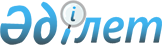 Об оказании социальной помощи отдельным категориям нуждающихся граждан города Степногорска
					
			Утративший силу
			
			
		
					Решение Степногорского городского маслихата Акмолинской области от 29 июня 2010 года № 4С-32/5. Зарегистрировано Управлением юстиции города Степногорска Акмолинской области 6 августа 2010 года № 1-2-133. Утратило силу - решением маслихата города Степногорск Акмолинской области от 3 апреля 2012 года № 5С-3/5

       

Сноска. Утратило силу - решением маслихата города Степногорска Акмолинской области от 03.04.2012 № 5С-3/5 (вводится в действие со дня официального опубликования)

      В соответствии со статьей 56 Бюджетного Кодекса Республики Казахстан от 4 декабря 2008 года, статьей 6 Закона Республики Казахстан от 23 января 2001 года «О местном государственном управлении и самоуправлении в Республике Казахстан», Степногорский городской маслихат РЕШИЛ:



      1. Оказать социальную помощь отдельным категориям нуждающихся граждан города Степногорска на основании решений комиссии, созданной при государственном учреждении «Отдел занятости и социальных программ города Степногорска»:

      1) семьям (гражданам), среднедушевой доход которых ниже прожиточного минимума (далее - малообеспеченные семьи (граждане), постоянно проживающим в городе Степногорске, по заявлению граждан:

      малообеспеченным и многодетным семьям на приобретение путевок для оздоровления детей один раз в год в размере стоимости путевок;

      2) семьям (гражданам) в силу определенных обстоятельств, нуждающимся в экстренной социальной поддержке независимо от среднедушевого дохода семьи (гражданина):

      онкологическим больным и больным туберкулезом, длительное время находящимся на лечении и состоящим на учете в организациях здравоохранения в размере не более 25 (двадцати пяти) месячных расчетных показателей, один раз в год;

      семьям (гражданам) в исключительных случаях, таких как пожар, наводнение, другое стихийное бедствие природного или техногенного характера - единовременно, в размере от 40 (сорока) до 150 (ста пятидесяти) месячных расчетных показателей.

      3) участникам и инвалидам Великой Отечественной войны на возмещение расходов за коммунальные услуги в размере 2,5 месячных расчетных показателей ежемесячно;

      4) пенсионерам на платную операцию, не имеющую бесплатной альтернативы на территории Акмолинской области – единовременно, в размере стоимости данной операции, но не более 15 месячных расчетных показателей;

      5) участникам и инвалидам Великой Отечественной войны и лицам, приравненным к ним, другим категориям лиц, приравненных по льготам и гарантиям к участникам войны, а также лицам, пострадавшим в зоне Семипалатинского ядерного полигона за проезд на госпитализацию по территории Республики Казахстан – единовременно, в размере 100 процентов от стоимости проезда железнодорожным, автомобильным пассажирским транспортом (кроме такси) от станции отправления одного из видов указанных транспортных средств до места госпитализации, на основании проездных документов (туда и обратно);

      6) студентам из малообеспеченных семей и многодетных семей из сельской местности на оплату за обучение в колледжах на основании договора с учреждением образования – в размере стоимости обучения, один раз в год;

      7) к праздничным датам единовременно на основании списков, предоставляемых Степногорским отделением «Государственный центр по выплате пенсий» Акмолинского филиала Республиканского государственного казенного предприятия «Государственный центр по выплате пенсий» Министерства труда и социальной защиты населения Республики Казахстан путем перечисления средств на расчетные счета лиц, указанных в данном подпункте, без подачи заявления:

      ко Дню Победы       - участникам и инвалидам Великой Отечественной войны и лицам, приравненным к ним, другим категориям лиц, приравненным по льготам и гарантиям к участникам Великой Отечественной войны, лицам, которым установлен стаж работы в тылу не менее 6 месяцев в период с 22 июня 1941 года по 9 мая 1945 года, в размере не более 5 (пяти) месячных расчетных показателей;

      ко Дню защиты детей - детям-инвалидам до 16 лет, детям из малообеспеченных семей и детям-сиротам в размере не более 5 (пяти) месячных расчетных показателей;

      к Международному женскому Дню 8 марта - многодетным матерям, награжденным медалью «Мать – героиня» или подвесками «Алтын алқа», «Күміс алқа» в размере не более 5 (пяти) месячных расчетных показателей;

      ко Дню пожилых людей - пенсионерам по возрасту, достигшим 90 лет и старше, пенсионерам с минимальным и ниже минимального размером пенсии в размере не более 5 (пяти) месячных расчетных показателей;

      ко Дню инвалидов - инвалидам 1, 2, 3 групп в размере не более 5 (пяти) месячных расчетных показателей;

      8) ежемесячно:

      на дополнительное питание больным туберкулезом в период проведения лечения в поддерживающей фазе по ДОТС-программе, детям, состоящим на учете у фтизиатра и получающим химиопрофилактику на основании списков, предоставляемых государственным учреждением «Степногорский региональный противотуберкулезный диспансер» Управления здравоохранения Акмолинской области в размере 3 (трех) месячных расчетных показателей.

      малообеспеченным семьям из числа получателей адресной социальной помощи в связи с удорожанием продуктов питания без подачи заявления в размере 1 (одного) месячного расчетного показателя на каждого члена семьи;

      на возмещение расходов за коммунальные услуги бывшим несовершеннолетним узникам концлагерей, гетто и других мест принудительного содержания, созданных фашистами и их союзниками в период второй мировой войны, семьям военнослужащих, погибших в период боевых действий в Афганистане на основании списков, предоставляемых Степногорским отделением «Государственный центр по выплате пенсий» Акмолинского филиала Республиканского государственного казенного предприятия «Государственный центр по выплате пенсий» Министерства труда и социальной защиты населения Республики Казахстан в размере 1 (одного) месячного расчетного показателя;

      9) денежные выплаты инвалидам 1 и 2 групп с нарушением опорно-двигательного аппарата на приобретение бензина марки АИ-80 на основании списков, предоставляемых ГУ «Отдел занятости и социальных программ города Степногорска» по заявлению в размере не более 15 (пятнадцати) месячных расчетных показателей один раз в год;

      10) к 1 сентября многодетным семьям, имеющим четырех и более совместно проживающих несовершеннолетних детей, в том числе студентов, обучающихся по очной форме обучения в организациях среднего, технического и профессионального, послесреднего образования, высших учебных заведений, после достижения ими совершеннолетия – до времени окончания ими учебных заведений, но не более чем до достижения 23-летнего возраста в размере не более 2 (двух) месячных расчетных показателей;



      2. Уполномоченному органу - государственному учреждению «Отдел занятости и социальных программ города Степногорска» обеспечить назначение и выплату социальной помощи вышеуказанным категориям.



      3. Финансирование расходов на оказание социальной помощи производить за счет средств бюджета города Степногорска, предусмотренных по программе 451.007.000. «Социальная помощь отдельным категориям нуждающихся граждан по решениям местных представительных органов».



      4. Оплату услуг по зачислению средств на лицевые счета получателей социальной помощи производить на основании заключенного в установленном законодательством Республики Казахстан порядке договора между Акционерным обществом «Казпочта», Акмолинским областным филиалом акционерного общества «Народный Банк Казахстана» и государственным учреждением «Отдел занятости и социальных программ города Степногорска».



      5. Признать утратившими силу решения Степногорского городского маслихата «Об утверждении Правил оказания помощи отдельным категориям нуждающихся граждан» от 20 ноября 2008 года № 4С-13/4 (зарегистрировано в Реестре государственной регистрации нормативных правовых актов № 1-2-98, опубликовано 16 января 2009 года в газетах «Степногорск ақшамы» и «Вечерний Степногорск»), «О внесении изменения и дополнений в решение Степногорского городского маслихата от 20 ноября 2008 года № 4С-13/4 «Об утверждении Правил оказания помощи отдельным категориям нуждающихся граждан» от 24 июня 2009 года № 4С-22/4 (зарегистрировано в Реестре государственной регистрации нормативных правовых актов № 1-2-116, опубликовано 31 июля 2009 года в газетах «Степногорск ақшамы» и «Вечерний Степногорск»).



      6. Настоящее решение вступает в силу со дня государственной регистрации и вводится в действие со дня официального опубликования.      Председатель сессии

      городского маслихата                       Р. Сахневич      Секретарь городского

      маслихата                                  Г. Копеева      «СОГЛАСОВАНО»      Аким города Степногорска                   А. Никишов      И.о. начальника отдела

      занятости и социальных

      программ                                   Ф. Жукова      И.о. начальника отдела

      экономики и бюджетного

      планирования                               А. Бугибаев
					© 2012. РГП на ПХВ «Институт законодательства и правовой информации Республики Казахстан» Министерства юстиции Республики Казахстан
				